﻿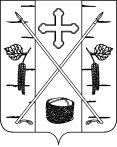 16 апреля 2024                                                                                                                № 162Об утверждении Положения о системе оплаты труда работников муниципальных автономных учреждений физической культуры и спорта поселка Березовка  В соответствии с Трудовым кодексом Российской Федерации, Законом Красноярского края от 29.10.2009 №9-3864 «О системах оплаты труда краевых государственных учреждений», Постановлением Правительства Красноярского края от 01.12.2009г. №622-п "Об утверждении примерного положения об оплате труда работников краевых государственных бюджетных учреждений, подведомственных министерству спорта Красноярского края», руководствуясь Уставом поселка Березовка ПОСТАНОВЛЯЮ:Утвердить «Положение о системе оплаты труда работников  муниципальных автономных учреждений физической культуры и спорта поселка Березовка» в новой редакции, согласно приложению.2. Признать утратившим силу  Постановления администрации поселка Березовка от 23.12.2013 № 373 «Об утверждении Положения о системе оплаты труда работников муниципальных автономных учреждений физической культуры и спорта поселка Березовка»;признать утратившим силу постановление администрации поселка Березовка от 30.09.2014 № 212 «О внесении изменений в Постановление администрации поселка Березовка от 23.12.2013г №373 «Об утверждении Положения о системе оплаты труда работников муниципальных автономных учреждений физической культуры и спорта поселка Березовка»;признать утратившим силу постановление администрации поселка Березовка от 21.05.2015 № 125 «О внесении изменений в Постановление администрации поселка Березовка от 23.12.2013г №373 «Об утверждении Положения о системе оплаты труда работников муниципальных автономных учреждений физической культуры и спорта поселка Березовка»;признать утратившим силу постановление администрации поселка Березовка от 18.11.2015 № 463 «О внесении изменений в Постановление администрации поселка Березовка от 23.12.2013г №373 «Об утверждении Положения о системе оплаты труда работников муниципальных автономных учреждений физической культуры и спорта поселка Березовка»;признать утратившим силу постановление администрации поселка Березовка от 26.01.2016 № 23 «О внесении изменений в Постановление администрации поселка Березовка от 23.12.2013г №373 «Об утверждении Положения о системе оплаты труда работников муниципальных автономных учреждений физической культуры и спорта поселка Березовка»;признать утратившим силу постановление администрации поселка Березовка от 16.05.2016 № 212 «О внесении изменений в Постановление администрации поселка Березовка от 23.12.2013г №373 «Об утверждении Положения о системе оплаты труда работников муниципальных автономных учреждений физической культуры и спорта поселка Березовка»;признать утратившим силу постановление администрации поселка Березовка от 26.12.2016 № 582 «О внесении изменений в Постановление администрации поселка Березовка от 23.12.2013г №373 «Об утверждении Положения о системе оплаты труда работников муниципальных автономных учреждений физической культуры и спорта поселка Березовка»;признать утратившим силу постановление администрации поселка Березовка от 11.01.2018 № 12 «О внесении изменений в Постановление администрации поселка Березовка от 23.12.2013г №373 «Об утверждении Положения о системе оплаты труда работников муниципальных автономных учреждений физической культуры и спорта поселка Березовка»;признать утратившим силу постановление администрации поселка Березовка от 11.01.2018 № 13 «О внесении изменений в Постановление администрации поселка Березовка от 23.12.2013г №373 «Об утверждении Положения о системе оплаты труда работников муниципальных автономных учреждений физической культуры и спорта поселка Березовка»;признать утратившим силу постановление администрации поселка Березовка от 22.05.2018 № 175 «О внесении изменений в Постановление администрации поселка Березовка от 23.12.2013г №373 «Об утверждении Положения о системе оплаты труда работников муниципальных автономных учреждений физической культуры и спорта поселка Березовка»;признать утратившим силу постановление администрации поселка Березовка от 16.08.2018 № 312 «О внесении изменений в Постановление администрации поселка Березовка от 23.12.2013г №373 «Об утверждении Положения о системе оплаты труда работников муниципальных автономных учреждений физической культуры и спорта поселка Березовка»;признать утратившим силу постановление администрации поселка Березовка от 20.09.2019 № 427 «О внесении изменений в Постановление администрации поселка Березовка от 23.12.2013г №373 «Об утверждении Положения о системе оплаты труда работников муниципальных автономных учреждений физической культуры и спорта поселка Березовка»;признать утратившим силу постановление администрации поселка Березовка от 25.05.2020 № 148 «О внесении изменений в Постановление администрации поселка Березовка от 23.12.2013г №373 «Об утверждении Положения о системе оплаты труда работников муниципальных автономных учреждений физической культуры и спорта поселка Березовка»;признать утратившим силу постановление администрации поселка Березовка от 18.09.2020 № 277 «О внесении изменений в Постановление администрации поселка Березовка от 23.12.2013г №373 «Об утверждении Положения о системе оплаты труда работников муниципальных автономных учреждений физической культуры и спорта поселка Березовка»;признать утратившим силу постановление администрации поселка Березовка от 03.06.2022 № 268 «О внесении изменений в Постановление администрации поселка Березовка от 23.12.2013г №373 «Об утверждении Положения о системе оплаты труда работников муниципальных автономных учреждений физической культуры и спорта поселка Березовка»;признать утратившим силу постановление администрации поселка Березовка от 27.06.2023 № 330 «О внесении изменений в Постановление администрации поселка Березовка от 23.12.2013г №373 «Об утверждении Положения о системе оплаты труда работников муниципальных автономных учреждений физической культуры и спорта поселка Березовка»;признать утратившим силу постановление администрации поселка Березовка от 01.08.2023 № 406 «О внесении изменений в Постановление администрации поселка Березовка от 23.12.2013г №373 «Об утверждении Положения о системе оплаты труда работников муниципальных автономных учреждений физической культуры и спорта поселка Березовка»;признать утратившим силу постановление администрации поселка Березовка от 21.12.2023 № 642 «О внесении изменений в Постановление администрации поселка Березовка от 23.12.2013г №373 «Об утверждении Положения о системе оплаты труда работников муниципальных автономных учреждений физической культуры и спорта поселка Березовка»;признать утратившим силу постановление администрации поселка Березовка от 26.03.2024 № 136 «О внесении изменений в Постановление администрации поселка Березовка от 23.12.2013г №373 «Об утверждении Положения о системе оплаты труда работников муниципальных автономных учреждений физической культуры и спорта поселка Березовка».3. Контроль за исполнением настоящего постановления возложить на главного специалиста администрации поселка по финансово-экономическим вопросам.4. Настоящее Постановление вступает в силу со дня опубликования в  газете «Пригород» и применяется к правоотношениям, возникшим с 1 апреля 2024 года.Глава поселка                                                                                                А.Н. СабуровПриложениек постановлениюадминистрации поселка Березовкаот 16 апреля 2024 №162Положениео системе оплаты труда работников  муниципальных автономных учреждений физической культуры и спорта поселка БерезовкаНастоящее положение (далее – Положение) регулирует порядок, условия оплаты труда работников муниципального автономного  учреждения физической культуры и спорта поселка Березовка  (далее – учреждение).Условия оплаты труда работников (в том числе размеры окладов (должностных окладов), ставок заработной платы, выплаты компенсационного и стимулирующего характера) являются обязательными для включения в трудовой договор в соответствии со статьёй 57 Трудового кодекса Российской Федерации.Действие настоящего Положения распространяется на правоотношения, возникающие для работников:-  Муниципального автономного учреждения «Спортивный центр  Резерв»;1.1.Общие положения1.1.1. Система оплаты труда работников учреждений (далее -  система оплаты труда) включает в себя следующие элементы оплаты труда:-оклады (должностные оклады), ставки заработной платы;-выплаты компенсационного характера;-выплаты стимулирующего характера.1.1.2. Система оплаты труда, включая размеры окладов (должностных окладов), ставок заработной платы, выплат компенсационного и стимулирующего характера, для работников  муниципальных автономных учреждений устанавливается коллективными договорами, соглашениями, локальными нормативными актами в соответствии с трудовым законодательством, иными нормативными правовыми актами Российской Федерации и Красноярского края, содержащими нормы трудового права, и настоящим Положением.1.1.3. Система оплаты труда устанавливается с учетом:а) единого тарифно-квалификационного справочника работ и профессий рабочих;б) единого квалификационного справочника должностей руководителей, специалистов и служащих;в) государственных гарантий по оплате труда;г) примерных положений об оплате труда работников учреждений по ведомственной принадлежности с учетом видов экономической деятельности;д) рекомендаций Российской трехсторонней комиссии по регулированию социально-трудовых отношений;е) мнения представительного органа работников.1.1.4. Примерные положения об оплате труда работников учреждений по ведомственной принадлежности с учетом видов экономической деятельности утверждаются постановлением главы поселка Березовка Березовского района.1.1.5.Для работников учреждений, с которыми для выполнения работ, связанных с временным расширением объема оказываемых учреждением услуг, заключаются срочные трудовые договоры и оплата труда по которым полностью осуществляется за счет средств, полученных от приносящей доход деятельности, система оплаты труда устанавливается в соответствии с настоящим Положением в пределах указанных средств.1.1.6. Работникам учреждений в случаях, установленных настоящим Положением, осуществляется выплата единовременной материальной помощи.1.2. Минимальные размеры окладов (должностных окладов), ставок заработной платы и условия, при которых размеры окладов (должностных окладов), ставок заработной платы» работникам учреждений могут устанавливаться выше минимальных размеров окладов (должностных окладов), ставок заработной платы.1.2.1. Размеры окладов (должностных окладов), ставок заработной платы конкретным работникам устанавливаются руководителем учреждения на основе требований к профессиональной подготовке и уровню квалификации, которые необходимы для осуществления соответствующей профессиональной деятельности, с учетом сложности и объема выполняемой работы в соответствии с размерами окладов (должностных окладов), ставок заработной платы, определенных в коллективных договорах, соглашениях, локальных нормативных актах.1.2.2.В коллективных договорах, соглашениях, локальных нормативных актах размеры окладов (должностных окладов), ставок заработной платы устанавливаются не ниже минимальных размеров окладов (должностных окладов), ставок заработной платы, определяемых по квалификационным уровням профессиональных квалификационных групп и отдельным должностям, не включенным в профессиональные квалификационные группы (далее - минимальные размеры окладов, ставок).1.2.3. Минимальные размеры окладов, ставок устанавливаются в примерных положениях об оплате труда.В примерных положениях об оплате труда могут устанавливаться должности (профессии) работников учреждений и условия, при которых размеры окладов (должностных окладов), ставок заработной платы работникам учреждений устанавливаются выше минимальных размеров окладов, ставок.1.2.4.Размеры окладов (должностных окладов), ставок заработной платы работников устанавливаются на основе отнесения занимаемых ими должностей к ПКГ, утвержденными приказами Минздравсоцразвития РФ:от 29.05.2008 № 248н «Об утверждении профессиональных квалификационных групп общеотраслевых профессий рабочих»;от 29.05.2008 № 247н «Об утверждении профессиональных квалификационных групп общеотраслевых должностей руководителей, специалистов и служащих»;от 06.08.2007 № 526 «Об утверждении профессиональных квалификационных групп должностей медицинских и фармацевтических работников»;от 27.02.2012 №165н «Об утверждении профессиональных квалификационных групп должностей работников физической культурыРазмеры окладов (должностных окладов), ставок заработной платы конкретным работникам учреждения по межотраслевым должностям специалистов и служащих, не вошедшим в профессиональные квалификационные группы, устанавливаются в соответствии с приложением № 4 к настоящему положению.1.3. Выплаты компенсационного характера1.3.1. Порядок установления выплат компенсационного характера, их виды и размеры определяются в соответствии с трудовым законодательством и иными нормативными правовыми актами Российской Федерации и Красноярского края, содержащими нормы трудового права, и настоящим Положением.1.3.2. К выплатам компенсационного характера относятся:-выплаты работникам, занятым на тяжелых работах, работах с вредными и (или) опасными и иными особыми условиями труда;-выплаты за работу в местностях с особыми климатическими условиями;-выплаты за работу в условиях, отклоняющихся от нормальных (при выполнении работ различной квалификации, совмещении профессий (должностей), сверхурочной работе, работе в ночное время и при выполнении работ в других условиях, отклоняющихся от нормальных);-надбавки за работу со сведениями, составляющими государственную тайну.1.3.3. Виды выплат компенсационного характера, размеры и условия их осуществления устанавливаются в примерных положениях об оплате труда в соответствии с трудовым законодательством и иными правовыми актами Российской Федерации и Красноярского края, содержащими нормы трудового права, и настоящим Решением.1.3.4. В случаях, определенных законодательством Российской Федерации и Красноярского края, к заработной плате работников учреждений устанавливаются районный коэффициент, процентная надбавка к заработной плате за стаж работы в районах Крайнего Севера и приравненных к ним местностях или надбавка за работу в местностях с особыми климатическими условиями.1.4. Выплаты стимулирующего характера1.4.1. Работникам учреждений в пределах утвержденного фонда оплаты труда могут устанавливаться следующие выплаты стимулирующего характера:- выплаты за важность выполняемой работы, степень самостоятельности и ответственности при выполнении поставленных задач;- выплаты за интенсивность и высокие результаты работы;- выплаты за качество выполняемых работ;- персональные выплаты;- выплата за организацию спортивно-массовой работы инструктору по спорту;- выплаты по итогам работы;- выплаты в связи с празднованием общероссийских и профессиональных праздников;- специальная краевая выплата.1.4.2. Персональные выплаты устанавливаются с учетом квалификационной категории, сложности, напряженности и особого режима работы, опыта работы, в целях повышения уровня оплаты труда молодым специалистам, обеспечения заработной платы работника на уровне размера минимальной заработной платы (минимального размера оплаты труда), обеспечения региональной выплаты, установленной подпунктом 3 настоящей статьи.Персональная выплата молодым специалистам в целях повышения уровня оплаты труда в размере 50 процентов оклада (должностного оклада) на срок первых пяти лет с момента окончания учебного заведения производится ежемесячно специалисту, впервые окончившему одно из учреждений высшего или среднего профессионального образования, работающему по полученной специальности в учреждении и заключившему в течение трех лет после окончания учебного заведения трудовой договор по полученной специальности с учреждением».Предоставление персональной выплаты молодым специалистам в целях повышения уровня оплаты труда проверяется учреждением при приеме на работу самостоятельно без истребования от работника учреждения дополнительных документов.1.4.3. Персональные выплаты в целях обеспечения заработной платы работника учреждения на уровне размера минимальной заработной платы (минимального размера оплаты труда) производятся работникам учреждения, месячная заработная плата которых при полностью отработанной норме рабочею времени и выполненной норме труда (трудовых обязанностей) с учетом выплат компенсационного и стимулирующего характера ниже размера минимальной заработной платы, установленного в Красноярском крае (минимального размера оплаты труда), в размере, определяемом как разница между размером минимальной заработной платы, установленным в Красноярском крае (минимальным размером оплаты труда), и величиной заработной платы конкретного работника учреждения за соответствующий период времени.Месячная заработная плата работника, работающего на территории Красноярского края и состоящего в трудовых отношениях с работодателем, в отношении которого региональное соглашение о минимальной заработной плате действует, не может быть ниже установленного РМЗП при условии, что указанным работником полностью отработана за этот период норма рабочего времени и выполнены нормы труда (трудовые обязанности).1.4.4.Персональные выплаты определяются в процентном отношении к окладу (должностному окладу), ставке заработной платы либо в абсолютном размере.Персональные выплаты устанавливается работнику учреждением с учетом уровня его профессиональной подготовки, степени самостоятельности и ответственности при выполнении поставленных задач, опыта, стажа работы и других факторов.Решение об установлении, отмене изменении размера персональной выплаты принимается директором учреждения в отношении конкретного работника  учреждения.Размер персональной выплаты устанавливается приказом учреждения в размере в соответствии с приложением № 6.Персональная выплата выплачивается работнику учреждения за фактически отработанное время на основании табеля учета использования рабочего времени и выплачивается одновременно с выплатой заработной платы за истекший месяц.Персональная выплата выплачивается работнику учреждения с момента возникновения права на назначение персональной выплаты.Персональной выплаты производятся в пределах фонда стимулирования.1.4.5. Выплаты стимулирующего характера производятся с учетом критериев оценки результативности и качества труда работника в соответствии с приложением N 5 к настоящему положению. Критерии оценки результативности и качества труда работника не учитываются при выплате стимулирующих выплат в целях повышения уровня оплаты труда молодым специалистам, обеспечения заработной платы работников на уровне размера минимальной заработанной платы, установленного в Красноярском крае, региональной выплаты. Выплаты стимулирующего характера производятся в пределах бюджетных ассигнований на оплату труда работников учреждения, а также средств, полученных от приносящей доход деятельности и направленных учреждением в установленном порядке на оплату труда работников. Оценка результативности и качества труда работников производится с периодичностью, указанной в приложении N 5 к настоящему Положению. При этом оценка производится по каждому критерию без исключения и учитывается в целях предоставления соответствующих выплат стимулирующего характера ежемесячно до проведения последующей оценки, если иное не указано в настоящем Положении.1.4.6.Критерии оценки результативности и качества труда работников учреждений могут детализироваться, конкретизироваться, дополняться и уточняться в коллективных договорах, соглашениях, локальных нормативных актах учреждений, устанавливающих системы оплаты труда.1.4.7. Выплаты стимулирующего характера производятся по решению руководителя учреждения с учетом критериев оценки результативности и качества труда работника.Критерии оценки результативности и качества труда работника не учитываются при выплате стимулирующих выплат  в целях повышения уровня оплаты труда молодым специалистам, обеспечения заработной платы работника на уровне размера минимальной заработной платы (минимального размера оплаты труда), обеспечения региональной выплаты, установленной подпунктом 3 настоящей статьи.Выплаты стимулирующего характера производятся в пределах бюджетных ассигнований на оплату труда работников учреждения, а также средств, полученных от приносящей доход деятельности и направленных учреждением в установленном порядке на оплату труда работников.1.4.8. При установлении размера выплат стимулирующего характера конкретному работнику (за исключением персональных выплат и выплат по итогам работы) учреждение применяет бальную оценку.Размер выплаты, осуществляемой конкретному работнику учреждения, определяется по формуле:С = С x Бi,1 баллагде:С – размер выплаты, осуществляемой конкретному работнику учреждения в плановом периоде;С - стоимость для определения размеров стимулирующих
1 баллавыплат на плановый период;Б - количество баллов по результатам оценки труда i-го работника
iучреждения, исчисленное в суммовом выражении по показателям оценки за отчетный период (год, полугодие, квартал, месяц).i=nС = (Q - Q ) / SUM Б,1 балла стим стим рук i=1где:Q - фонд оплаты труда, предназначенный для осуществления
стимстимулирующих выплат работникам учреждения в месяц в плановом периоде;Q - плановый фонд стимулирующих выплат руководителя,
стим рук
утвержденный в смете учреждения в расчете на месяц в плановом периоде;n – количество физических лиц учреждения, подлежащих оценке за отчетный период (год, квартал, месяц), за исключением руководителя учреждения.Q не может превышать Q .стим стим1Q = Q - Q - Q ,стим1 зп гар отпгде:Q - предельный фонд заработной платы, который может
стим
направляться учреждением на выплаты стимулирующего характера;Q - фонд оплаты труда учреждения, состоящий из установленных зп
работникам окладов (должностных окладов), ставок заработной платы, выплат стимулирующего и компенсационного характера, утвержденный в смете учреждения на месяц в плановом периоде;Q - гарантированный фонд оплаты труда (сумма заработной платы
гарработников по смете учреждения по основной и совмещаемой должностям с учетом сумм выплат компенсационного характера на месяц в плановом периоде, определенный согласно штатному расписанию учреждения;Q - сумма средств, направляемая в резерв для оплаты отпусков, от
выплаты пособия по временной нетрудоспособности за счет средств работодателя, оплаты дней служебных командировок, подготовки, переподготовки, повышения квалификации работников учреждения на месяц в плановом периоде.Q = Q x N / N ,отп баз отп годгде:Q - фонд оплаты труда учреждения, состоящий из установленных баз
работникам окладов (должностных окладов), ставок заработной платы, выплат стимулирующего и компенсационного характера, утвержденный в смете учреждения на месяц в плановом периоде без учета выплат по итогам работы;N - среднее количество дней отпуска согласно графику отпусков,отпдней служебных командировок, подготовки, переподготовки, повышения квалификации работников учреждения на месяце плановом периоде согласно плану, утвержденному в учреждении;N - количество календарных дней в месяц в плановом периоде.год1.4.9. Специальная краевая выплата устанавливается в целях повышения уровня оплаты труда работника.Работникам по основному месту работы ежемесячно предоставляется специальная краевая выплата. Максимальный размер выплаты при полностью отработанной норме рабочего времени и выполненной норме труда (трудовых обязанностей) составляет три тысячи рублей.Работникам по основному месту работы при не полностью отработанной норме рабочего времени размер специальной краевой выплаты исчисляется пропорционально отработанному работником времени.На специальную краевую выплату, начисляются районный коэффициент, процентная надбавка к заработной плате за стаж работы в районах Крайнего Севера и приравненных к ним местностях и иных местностях с особыми климатическими условиями.Размер специальной краевой выплаты руководителю учреждения, его заместителю и главному бухгалтеру учреждения / работникам учреждений в месяце, в котором производятся начисления исходя из средней заработной платы, определенной в соответствии с нормативными правовыми актами Российской Федерации, и выплачиваемые за счет фонда оплаты труда, за исключением пособий по временной нетрудоспособности, увеличивается.Размер увеличения рассчитывается по формуле:СКВув= Отп x Кув–Отп, (1)где:СКВув – размер увеличения специальной краевой выплаты;Отп – размер начисленных выплат, исчисляемых исходя из средней заработной платы, определенной в соответствии с нормативными правовыми актами Российской Федерации, и выплачиваемых за счет фонда оплаты труда, за исключением пособий по временной нетрудоспособности;Кув– коэффициент увеличения специальнойкраевойвыплаты.В случае, когда при определении среднего дневного заработка учитываются периоды, предшествующие 1 января 2024 года, Кув определяется следующим образом:Кув = (Зпф1 + (СКВ х Кмес х Крк) + Зпф2) / (Зпф1 + Зпф2), (2)где:Зпф1 – фактически начисленная заработная плата работников учреждений, учитываемая при определении среднего дневного заработка в соответствии с нормативными правовыми актами Российской Федерации, за период до 1 января 2024 года;Зпф2 – фактически начисленная заработная плата работников учреждений, учитываемая при определении среднего дневного заработка в соответствии с нормативными правовыми актами Российской Федерации, за период с 1 января 2024 года;СКВ – специальная краевая выплата;Кмес –количество месяцев, учитываемых при определении среднего дневного заработка в соответствии с нормативными правовыми актами Российской Федерации, за период до 1 января 2024 года;Крк– районный коэффициент, процентная надбавка к заработной плате за стаж работы в районах Крайнего Севера и приравненных к ним местностях и иных местностях края с особыми климатическими условиямиАбзацы пятый-девятнадцатый действуют до 1 января 2025 года.1.4.10. Выплата за организацию спортивно-массовой работы инструктору по спорту  устанавливается с 01 апреля 2024 года в целях повышения уровня оплаты труда работника.Инструктору по спорту по основному месту работы ежемесячно предоставляется  выплата за организацию спортивно-массовой работы. Размер выплаты при полностью отработанной норме рабочего времени и выполненной норме труда (трудовых обязанностей) составляет 3 848,00 (три тысячи восемьсот сорок восемь) рублей 00 копеек. Инструктору по спорту по основному месту работы при не полностью отработанной норме рабочего времени размер выплаты за организацию спортивно-массовой работы исчисляется пропорционально отработанному работником времени.На выплату за организацию спортивно-массовой работы, начисляются районный коэффициент, процентная надбавка к заработной плате за стаж работы в районах Крайнего Севера и приравненных к ним местностях и иных местностях с особыми климатическими условиями.1.5. Единовременная материальная помощь1.5.1. Работникам учреждений в пределах утвержденного фонда оплаты труда осуществляется выплата единовременной материальной помощи.1.5.2. Единовременная материальная помощь работникам учреждений оказывается по решению руководителя учреждения в связи с бракосочетанием, рождением ребенка, в связи со смертью супруга (супруги) или близких родственников (детей, родителей).1.5.3. Размер единовременной материальной помощи не может превышать трех тысяч рублей по каждому основанию, предусмотренному подпунктом 2 настоящей статьи.1.5.4. Выплата единовременной материальной помощи работникам учреждений производится на основании приказа руководителя учреждения с учетом положений настоящей статьи.1.6. Оплата труда руководителей учреждений, их заместителей и главных бухгалтеров1.6.1. Заработная плата руководителей учреждений, их заместителей и главных бухгалтеров включает в себя должностной оклад, выплаты компенсационного и стимулирующего характера, определяемые в соответствии с настоящим Положением.1.6.2. Размер должностного оклада руководителя учреждения устанавливается трудовым договором и определяется в кратном отношении к среднему размеру оклада (должностного оклада), ставки заработной платы работников основного персонала возглавляемого им учреждения с учетом отнесения учреждения к группе по оплате труда руководителей учреждений в соответствии с приложением № 1 к настоящему Положению.В зависимости от наличия квалификационной категории размер должностного оклада руководителя увеличивается в следующем размере:при наличии высшей квалификационной категории на 10%;при наличии первой квалификационной категории на 8,5%;при наличии второй квалификационной категории на 7,0%;1.6.3.Группа по оплате труда руководителей учреждений определяется на основании объемных показателей, характеризующих работу учреждения, а также иных показателей, учитывающих численность работников учреждения, наличие спортивных сооружений, техническое обеспечение учреждения и другие факторы, в соответствии с приложениями № 2-3 к настоящему Положению.1.6.4. Руководителю учреждения группа по оплате труда руководителей учреждений устанавливается распоряжением главы поселка Березовка Березовского района, и определяется не реже одного раза в год в соответствии со значениями объемных показателей за предшествующий год или плановый период.1.6.5. Средний размер оклада (должностного оклада), ставки заработной платы работников основного персонала определяется в соответствии с порядком исчисления среднего размера оклада (должностного оклада), ставки заработной платы работников основного персонала для определения размера должностного оклада руководителя учреждения и перечнем должностей, профессий работников учреждений, относимых к основному персоналу по виду экономической деятельности, устанавливаемыми Правительством края, нормативно-правовыми актами администрации поселка Березовка Березовского района.1.6.6. Размеры должностных окладов заместителей руководителей и главных бухгалтеров устанавливаются руководителем учреждения на 10 - 30 процентов ниже размеров должностных окладов руководителей этих учреждений.1.6.7. Виды выплат компенсационного характера, размеры и условия их осуществления для руководителей учреждений, их заместителей и главных бухгалтеров устанавливаются постановлением главы поселка Березовка Березовского района в примерных положениях об оплате труда в соответствии с трудовым законодательством и иными нормативными правовыми актами Российской Федерации и Красноярского края, содержащими нормы трудового права, и настоящим Положением.1.6.8. Виды выплат стимулирующего характера, размеры и условия их осуществления для руководителей, их заместителей и главных бухгалтеров, в том числе критерии оценки результативности и качества деятельности учреждений, устанавливаются постановлением главы поселка Березовка Березовского района в примерных положениях об оплате труда.1.6.9. Выплаты стимулирующего характера для руководителей, их заместителей и главных бухгалтеров производятся с учетом критериев оценки результативности и качества деятельности учреждения.Выплаты стимулирующего характера руководителям учреждений производятся в пределах объема средств на осуществление выплат стимулирующего характера руководителям учреждений.1.6.10. Объем средств на осуществление выплат стимулирующего характера руководителям учреждений определяется  в соответствии с муниципальными правовыми актами и учитывается в плане финансово-хозяйственной деятельности учреждения.1.6.11. Количество должностных окладов руководителей учреждений, осуществляющих деятельность в области физической культуры и спорта, учитываемых при определении объема средств на выплаты стимулирующего характера руководителям учреждений, составляет тридцать одну целую девять десятых в год.1.6.12. Порядок использования средств на осуществление выплат стимулирующего характера руководителям учреждений устанавливается постановлением главы поселка Березовка Березовского района в примерных положениях об оплате труда.1.6.13. Руководителям учреждений, их заместителям и главным бухгалтерам может оказываться единовременная материальная помощь с учетом положений пункта 5 настоящего Положения.1.7. Расходные обязательстваОплата труда работников учреждений осуществляется в соответствии с настоящим Положением и является расходным обязательством муниципального образования поселок Березовка Березовского района.1.8. Заключительные и переходные положения1.8.1. Заработная плата в соответствии с системами оплаты труда устанавливается работнику при наличии действующих коллективных договоров (их изменений), соглашений, локальных нормативных актов, устанавливающих системы оплаты труда в соответствии с трудовым законодательством, иными нормативными правовыми актами Российской Федерации и Красноярского края, содержащими нормы трудового права, и настоящим Положением, с момента распространения на работников условий оплаты труда, предусмотренных системами оплаты труда, в соответствии с трудовым договором (дополнительным соглашением к трудовому договору).1.8.2. Средства на оплату труда, поступающие от приносящей доход деятельности, направляются учреждениями на выплаты стимулирующего характера, за исключением выплат стимулирующего характера руководителям учреждений и случаев, предусмотренных пунктом  1.1.6   настоящего Положения.1.8.3. Порядок и условия определения размера или размер средств, направляемых на оплату труда работников учреждений, полученных от приносящей доход деятельности, устанавливаются нормативным актом главы поселка Березовка  в примерных положениях об оплате труда.1.8.4. При переходе на системы оплаты труда обеспечивается сохранение гарантированной части заработной платы работников в рамках определения размеров окладов (должностных окладов), ставок заработной платы, компенсационных выплат и стимулирующих выплат в части персональных выплат по системам оплаты труда в сумме не ниже размера заработной платы (без учета стимулирующих выплат), установленного тарифной системой оплаты труда.1.9. Размер средств, направляемых на оплату труда работников учреждения, полученных от оказания платных услуг (работ) и иной приносящей доход деятельности.1.9.1. Денежные средства, полученные от оказания платных услуг (работ) и иной приносящей доход деятельности, могут направляться на выплату заработной платы работникам учреждений в размере, не превышающем 50 процентов от общей суммы полученных средств.1.9.2.0плата труда работников учреждения за счет средств, полученных от оказания платных услуг (работ) и иной приносящей доход деятельности, осуществляется в общем порядке, установленном действующим законодательством.    Приложение № 1к  Положению  «О  системе оплаты трудаработников муниципальных автономных учреждений физической культуры испорта  поселка   Березовка »КОЛИЧЕСТВО СРЕДНИХ ОКЛАДОВ(ДОЛЖНОСТНЫХ ОКЛАДОВ), СТАВОК ЗАРАБОТНОЙ ПЛАТЫ РАБОТНИКОВОСНОВНОГО ПЕРСОНАЛА, ИСПОЛЬЗУЕМОЕ ПРИ ОПРЕДЕЛЕНИИ РАЗМЕРАДОЛЖНОСТНОГО ОКЛАДА РУКОВОДИТЕЛЯ УЧРЕЖДЕНИЯ С УЧЕТОМОТНЕСЕНИЯ УЧРЕЖДЕНИЯ К ГРУППЕ ПО ОПЛАТЕ ТРУДАРУКОВОДИТЕЛЕЙ УЧРЕЖДЕНИЙПриложение № 2к  Положению  «О  системе оплаты трудаработников муниципальных автономных учреждений физической культуры испорта  поселка   Березовка »Показателидля отнесения учреждений к группе по оплате трударуководителей учреждений1.Спортивные учреждения:Приложение № 3к  Положению  «О  системе оплаты трудаработников муниципальных автономных учреждений физической культуры испорта  поселка   Березовка »КОЛИЧЕСТВО ДОЛЖНОСТНЫХ ОКЛАДОВ РУКОВОДИТЕЛЕЙ УЧРЕЖДЕНИЙ, ОСУЩЕСТВЛЯЮЩИХ ДЕЯТЕЛЬНОСТЬ В ОБЛАСТИ ФИЗИЧЕСКОЙ КУЛЬТУРЫ И СПОРТА, УЧИТЫВАЕМЫХ ПРИ ОПРЕДЕЛЕНИИ ОБЪЕМА СРЕДСТВ НА ВЫПЛАТЫ СТИМУЛИРУЮЩЕГО ХАРАКТЕРА РУКОВОДИТЕЛЯМ УЧРЕЖДЕНИЙПриложение № 4к  Положению  «О  системе оплаты труда  работников муниципальных автономных учреждений физической культуры испорта поселка   Березовка »Минимальные размеры окладов (должностных окладов), ставок заработной платы1. Минимальные размеры окладов (должностных окладов) работников учреждений физической культуры и спорта:1.1. Профессиональная квалификационная группа (далее - ПКГ) должностей работников физической культуры и спорта должностей первого уровня:1.2. ПКГ должностей работников физической культуры и спорта должностей второго уровня:2. Минимальные размеры окладов (должностных окладов) работников, занимающих общеотраслевые должности руководителей, специалистов и служащих:2.1. ПКГ "Общеотраслевые должности служащих первого уровня":2.2. ПКГ "Общеотраслевые должности служащих второго уровня":3.3. ПКГ "Общеотраслевые должности служащих третьего уровня":4. Минимальные размеры окладов (должностных окладов) медицинских и фармацевтических работников учреждений физической культуры и спорта:4.1. ПКГ "Средний медицинский и фармацевтический персонал":5. Минимальные размеры ставок заработной платы работников, осуществляющих профессиональную деятельность по профессиям рабочих:5.1. ПКГ "Общеотраслевые профессии рабочих первого уровня":5.2. ПКГ "Общеотраслевые профессии рабочих второго уровня":6. Минимальные размеры окладов (должностных окладов), ставок заработной платы по должностям, не вошедшим в профессиональные квалификационные группы:Приложение № 5к Положению «О системе оплаты трудаработников муниципальных автономныхучреждений физической культуры испорта поселка Березовка»ОЦЕНКИ РЕЗУЛЬТАТИВНОСТИ И КАЧЕСТВА ТРУДА ДЛЯ ОПРЕДЕЛЕНИЯ РАЗМЕРОВ ВЫПЛАТ ЗА ВАЖНОСТЬ ВЫПОЛНЯЕМОЙ РАБОТЫ, СТЕПЕНЬ САМОСТОЯТЕЛЬНОСТИ И ОТВЕТСТВЕННОСТИ ПРИ ВЫПОЛНЕНИИ ПОСТАВЛЕННЫХ ЗАДАЧ, ВЫПЛАТ ЗА КАЧЕСТВО ВЫПОЛНЯЕМЫХ РАБОТПриложение № 6к Положению «О системе оплаты трудаработников муниципальных автономныхучреждений физической культуры испорта поселка Березовка»Размерыперсональной выплатыАДМИНИСТРАЦИЯ ПОСЕЛКА БЕРЕЗОВКАБЕРЕЗОВСКОГО РАЙОНА КРАСНОЯРСКОГО КРАЯПОСТАНОВЛЕНИЕп. БерезовкаN  
п/пУчрежденияКоличество средних окладов (должностных 
окладов), ставок заработной платы    
работников основного персонала      
учрежденияКоличество средних окладов (должностных 
окладов), ставок заработной платы    
работников основного персонала      
учрежденияКоличество средних окладов (должностных 
окладов), ставок заработной платы    
работников основного персонала      
учрежденияКоличество средних окладов (должностных 
окладов), ставок заработной платы    
работников основного персонала      
учрежденияКоличество средних окладов (должностных 
окладов), ставок заработной платы    
работников основного персонала      
учрежденияКоличество средних окладов (должностных 
окладов), ставок заработной платы    
работников основного персонала      
учрежденияКоличество средних окладов (должностных 
окладов), ставок заработной платы    
работников основного персонала      
учрежденияN  
п/пУчрежденияI группа 
по оплате
трудаI группа 
по оплате
трудаI группа 
по оплате
трудаII группа 
по оплате 
трудаIII   
группа по
оплате  
трудаIII   
группа по
оплате  
трудаIV группа 
по оплате 
труда1233345561.Учреждения, находящиеся в ведомственном подчинении администрации поселка Березовка,  осуществляющей функции и полномочия учредителя Учреждения, находящиеся в ведомственном подчинении администрации поселка Березовка,  осуществляющей функции и полномочия учредителя Учреждения, находящиеся в ведомственном подчинении администрации поселка Березовка,  осуществляющей функции и полномочия учредителя Учреждения, находящиеся в ведомственном подчинении администрации поселка Березовка,  осуществляющей функции и полномочия учредителя Учреждения, находящиеся в ведомственном подчинении администрации поселка Березовка,  осуществляющей функции и полномочия учредителя Учреждения, находящиеся в ведомственном подчинении администрации поселка Березовка,  осуществляющей функции и полномочия учредителя Учреждения, находящиеся в ведомственном подчинении администрации поселка Березовка,  осуществляющей функции и полномочия учредителя Учреждения, находящиеся в ведомственном подчинении администрации поселка Березовка,  осуществляющей функции и полномочия учредителя 1.1Учреждения физической культуры и спорта Учреждения физической культуры и спорта 2,8-3,32,2 - 2,72,2 - 2,71,6 - 2,11,51,5ПоказателиГруппы по оплате труда руководителей  
учрежденийГруппы по оплате труда руководителей  
учрежденийГруппы по оплате труда руководителей  
учрежденийГруппы по оплате труда руководителей  
учрежденийПоказателиIIIIIIIVЧисленность сотрудников,чел.свыше 300201-300101-200 до 100Наличие спортивных сооружений       Наличие в учреждении спортивного сооружения Наличие в учреждении спортивного сооружения --№п/пУчрежденияКоличество должностных окладов руководителя учреждения, учитываемые при формировании объема средств на выплаты стимулирующего характера, в год1.Учреждения, осуществляющие деятельность в сфере физической культуры и спорта, находящиеся в ведомственном подчинении администрации поселка Березовка, осуществляющей функции и полномочия учредителядо 31,9Квалификационные уровниМинимальный размер оклада(должностного оклада), руб.1 квалификационный уровень4 4982 квалификационный уровень7167Квалификационные уровниМинимальный размер оклада(должностного оклада), руб.1 квалификационный уровень89892 квалификационный уровень10749Квалификационные уровниМинимальный размер оклада (должностного оклада), руб.1 квалификационный уровень4053Квалификационные уровниМинимальный размер оклада (должностного оклада), руб.1 квалификационный уровень44982 квалификационный уровень4943Квалификационные уровниМинимальный размер оклада (должностного оклада), руб.1 квалификационный уровень4943Квалификационные уровниМинимальный размер оклада (должностного оклада), руб.2 квалификационный уровень40533 квалификационный уровень6541Квалификационные уровниМинимальный размер ставки заработной платы, руб.1 квалификационный уровень34812 квалификационный уровень3649Квалификационные уровниМинимальный размер ставки заработной платы, руб.1 квалификационный уровень40532 квалификационный уровень49433 квалификационный уровень54314 квалификационный уровень6542Должности, не вошедшие в профессиональные квалификационные группыМинимальный размер оклада (должностного оклада), ставки заработной платы, руб.Инструктор по спортивным сооружениям7167Категория работниковКатегория работниковКритерии оценкиПериодичность оценки для ежемесячного установления выплатПериодичность оценки для ежемесячного установления выплатПериодичность оценки для ежемесячного установления выплатПериодичность оценки для ежемесячного установления выплатПериодичность оценки для ежемесячного установления выплатИндикатор оценкиИндикатор оценкиИндикатор оценкиИндикатор оценкиИндикатор оценкиКоличество балловКоличество балловКоличество балловКоличество балловКоличество балловИсточник информации о значении (индикаторе) показателя1123333344444555556Инструктор по спортуИнструктор по спортуВыплата за важность выполняемой работы, степень самостоятельности и ответственности при выполнении поставленных задачВыплата за важность выполняемой работы, степень самостоятельности и ответственности при выполнении поставленных задачВыплата за важность выполняемой работы, степень самостоятельности и ответственности при выполнении поставленных задачВыплата за важность выполняемой работы, степень самостоятельности и ответственности при выполнении поставленных задачВыплата за важность выполняемой работы, степень самостоятельности и ответственности при выполнении поставленных задачВыплата за важность выполняемой работы, степень самостоятельности и ответственности при выполнении поставленных задачВыплата за важность выполняемой работы, степень самостоятельности и ответственности при выполнении поставленных задачВыплата за важность выполняемой работы, степень самостоятельности и ответственности при выполнении поставленных задачВыплата за важность выполняемой работы, степень самостоятельности и ответственности при выполнении поставленных задачВыплата за важность выполняемой работы, степень самостоятельности и ответственности при выполнении поставленных задачВыплата за важность выполняемой работы, степень самостоятельности и ответственности при выполнении поставленных задачВыплата за важность выполняемой работы, степень самостоятельности и ответственности при выполнении поставленных задачВыплата за важность выполняемой работы, степень самостоятельности и ответственности при выполнении поставленных задачВыплата за важность выполняемой работы, степень самостоятельности и ответственности при выполнении поставленных задачВыплата за важность выполняемой работы, степень самостоятельности и ответственности при выполнении поставленных задачВыплата за важность выполняемой работы, степень самостоятельности и ответственности при выполнении поставленных задачВыплата за важность выполняемой работы, степень самостоятельности и ответственности при выполнении поставленных задачИнструктор по спортуИнструктор по спортуОрганизация текущего и перспективного планирования тренировочной деятельностью учрежденияЕжемесячноЕжемесячноЕжемесячноЕжемесячноЕжемесячноОтсутствие замечаний со стороны руководстваОтсутствие замечаний со стороны руководстваОтсутствие замечаний со стороны руководстваОтсутствие замечаний со стороны руководства353535353535План работыИнструктор по спортуИнструктор по спортуВнедрение и использование в работе новых методов, технологий, оборудования  или  программного обеспеченияЕжемесячноЕжемесячноЕжемесячноЕжемесячноЕжемесячноВнедрение в практику новых методов, оборудования, технологийВнедрение в практику новых методов, оборудования, технологийВнедрение в практику новых методов, оборудования, технологийВнедрение в практику новых методов, оборудования, технологий353535353535Акт о внедрении, приказИнструктор по спортуИнструктор по спортуВыплата за качество выполняемых работВыплата за качество выполняемых работВыплата за качество выполняемых работВыплата за качество выполняемых работВыплата за качество выполняемых работВыплата за качество выполняемых работВыплата за качество выполняемых работВыплата за качество выполняемых работВыплата за качество выполняемых работВыплата за качество выполняемых работВыплата за качество выполняемых работВыплата за качество выполняемых работВыплата за качество выполняемых работВыплата за качество выполняемых работВыплата за качество выполняемых работВыплата за качество выполняемых работВыплата за качество выполняемых работИнструктор по спортуИнструктор по спортуСвоевременное выполнение планов работы учреждения и его структурных подразделений по своему разделу работыЕжемесячноЕжемесячноЕжемесячноЕжемесячноЕжемесячноПо фактическому выполнениюПо фактическому выполнениюПо фактическому выполнениюПо фактическому выполнению353535353535План работыИнструктор по спортуИнструктор по спортуУчастие в подготовке и  контроль за  качественным проведением  спортивно-массовых мероприятийЕжемесячноЕжемесячноЕжемесячноЕжемесячноЕжемесячноПроведение мероприятий в срок и без замечанийПроведение мероприятий в срок и без замечанийПроведение мероприятий в срок и без замечанийПроведение мероприятий в срок и без замечаний353535353535План работыПриказИнструктор- методистИнструктор- методистВыплата за важность выполняемой работы, степень самостоятельности и ответственности при выполнении поставленных задачВыплата за важность выполняемой работы, степень самостоятельности и ответственности при выполнении поставленных задачВыплата за важность выполняемой работы, степень самостоятельности и ответственности при выполнении поставленных задачВыплата за важность выполняемой работы, степень самостоятельности и ответственности при выполнении поставленных задачВыплата за важность выполняемой работы, степень самостоятельности и ответственности при выполнении поставленных задачВыплата за важность выполняемой работы, степень самостоятельности и ответственности при выполнении поставленных задачВыплата за важность выполняемой работы, степень самостоятельности и ответственности при выполнении поставленных задачВыплата за важность выполняемой работы, степень самостоятельности и ответственности при выполнении поставленных задачВыплата за важность выполняемой работы, степень самостоятельности и ответственности при выполнении поставленных задачВыплата за важность выполняемой работы, степень самостоятельности и ответственности при выполнении поставленных задачВыплата за важность выполняемой работы, степень самостоятельности и ответственности при выполнении поставленных задачВыплата за важность выполняемой работы, степень самостоятельности и ответственности при выполнении поставленных задачВыплата за важность выполняемой работы, степень самостоятельности и ответственности при выполнении поставленных задачВыплата за важность выполняемой работы, степень самостоятельности и ответственности при выполнении поставленных задачВыплата за важность выполняемой работы, степень самостоятельности и ответственности при выполнении поставленных задачВыплата за важность выполняемой работы, степень самостоятельности и ответственности при выполнении поставленных задачВыплата за важность выполняемой работы, степень самостоятельности и ответственности при выполнении поставленных задачИнструктор- методистИнструктор- методистОрганизация текущего и перспективного планирования тренировочной деятельностью учрежденияЕжемесячноЕжемесячноЕжемесячноЕжемесячноЕжемесячноОтсутствие замечаний со стороны руководстваОтсутствие замечаний со стороны руководстваОтсутствие замечаний со стороны руководстваОтсутствие замечаний со стороны руководства303030303030План работыИнструктор- методистИнструктор- методистВнедрение и использование в работе новых методов, технологий, оборудования  или  программного обеспеченияЕжемесячноЕжемесячноЕжемесячноЕжемесячноЕжемесячноВнедрение в практику новых методов, оборудования, технологийВнедрение в практику новых методов, оборудования, технологийВнедрение в практику новых методов, оборудования, технологийВнедрение в практику новых методов, оборудования, технологий303030303030Акт о внедрении, приказИнструктор- методистИнструктор- методистВыплата за качество выполняемых работВыплата за качество выполняемых работВыплата за качество выполняемых работВыплата за качество выполняемых работВыплата за качество выполняемых работВыплата за качество выполняемых работВыплата за качество выполняемых работВыплата за качество выполняемых работВыплата за качество выполняемых работВыплата за качество выполняемых работВыплата за качество выполняемых работВыплата за качество выполняемых работВыплата за качество выполняемых работВыплата за качество выполняемых работВыплата за качество выполняемых работВыплата за качество выполняемых работВыплата за качество выполняемых работИнструктор- методистИнструктор- методистСвоевременное выполнение планов работы учреждения и его структурных подразделений по своему разделу работыЕжемесячноЕжемесячноЕжемесячноЕжемесячноЕжемесячноПо фактическому выполнениюПо фактическому выполнениюПо фактическому выполнениюПо фактическому выполнению303030303030План работыИнструктор- методистИнструктор- методистУчастие в подготовке и  контроль за  качественным проведением  спортивно-массовых мероприятийЕжемесячноЕжемесячноЕжемесячноЕжемесячноЕжемесячноПроведение мероприятий в срок и без замечанийПроведение мероприятий в срок и без замечанийПроведение мероприятий в срок и без замечанийПроведение мероприятий в срок и без замечаний303030303030План работыПриказИнструктор по спортивным сооружениямИнструктор по спортивным сооружениямВыплата за важность выполняемой работы, степень самостоятельности и ответственности при выполнении поставленных задачВыплата за важность выполняемой работы, степень самостоятельности и ответственности при выполнении поставленных задачВыплата за важность выполняемой работы, степень самостоятельности и ответственности при выполнении поставленных задачВыплата за важность выполняемой работы, степень самостоятельности и ответственности при выполнении поставленных задачВыплата за важность выполняемой работы, степень самостоятельности и ответственности при выполнении поставленных задачВыплата за важность выполняемой работы, степень самостоятельности и ответственности при выполнении поставленных задачВыплата за важность выполняемой работы, степень самостоятельности и ответственности при выполнении поставленных задачВыплата за важность выполняемой работы, степень самостоятельности и ответственности при выполнении поставленных задачВыплата за важность выполняемой работы, степень самостоятельности и ответственности при выполнении поставленных задачВыплата за важность выполняемой работы, степень самостоятельности и ответственности при выполнении поставленных задачВыплата за важность выполняемой работы, степень самостоятельности и ответственности при выполнении поставленных задачВыплата за важность выполняемой работы, степень самостоятельности и ответственности при выполнении поставленных задачВыплата за важность выполняемой работы, степень самостоятельности и ответственности при выполнении поставленных задачВыплата за важность выполняемой работы, степень самостоятельности и ответственности при выполнении поставленных задачВыплата за важность выполняемой работы, степень самостоятельности и ответственности при выполнении поставленных задачВыплата за важность выполняемой работы, степень самостоятельности и ответственности при выполнении поставленных задачВыплата за важность выполняемой работы, степень самостоятельности и ответственности при выполнении поставленных задачИнструктор по спортивным сооружениямИнструктор по спортивным сооружениямОбеспечение  надлежащего  хранения и использования материальных ценностейЕжемесячноЕжемесячноЕжемесячноЕжемесячноЕжемесячноОценивается по отсутствию зафиксированных фактов нарушенийОценивается по отсутствию зафиксированных фактов нарушенийОценивается по отсутствию зафиксированных фактов нарушенийОценивается по отсутствию зафиксированных фактов нарушений151515151515Зафиксированные нарушенияИнструктор по спортивным сооружениямИнструктор по спортивным сооружениямОрганизация систематизации учета инвентаря, оборудования, материальных запасовЕжемесячно Ежемесячно Ежемесячно Ежемесячно Ежемесячно Оценивается по наличию картотеки движения инвентаря, оборудования, материальных ценностейОценивается по наличию картотеки движения инвентаря, оборудования, материальных ценностейОценивается по наличию картотеки движения инвентаря, оборудования, материальных ценностейОценивается по наличию картотеки движения инвентаря, оборудования, материальных ценностей151515151515КартотекаИнструктор по спортивным сооружениямИнструктор по спортивным сооружениямОтсутствие обоснованных зафиксированных замечаний к деятельности ЕжемесячноЕжемесячноЕжемесячноЕжемесячноЕжемесячноОценивается по факту отсутствия зафиксированных в журнале учета работ обоснованных замечаний и жалобОценивается по факту отсутствия зафиксированных в журнале учета работ обоснованных замечаний и жалобОценивается по факту отсутствия зафиксированных в журнале учета работ обоснованных замечаний и жалобОценивается по факту отсутствия зафиксированных в журнале учета работ обоснованных замечаний и жалоб303030303030Журнал учета работИнструктор по спортивным сооружениямИнструктор по спортивным сооружениямОтсутствие расхождения с данными бухгалтерского учета по результатам инвентаризации Ежегодно Ежегодно Ежегодно Ежегодно Ежегодно Отсутствие  зафиксированных замечаний со стороны руководстваОтсутствие  зафиксированных замечаний со стороны руководстваОтсутствие  зафиксированных замечаний со стороны руководстваОтсутствие  зафиксированных замечаний со стороны руководства303030303030Оценивается по результатам инвентаризацииИнструктор по спортивным сооружениямИнструктор по спортивным сооружениямВыплата за качество выполняемых работВыплата за качество выполняемых работВыплата за качество выполняемых работВыплата за качество выполняемых работВыплата за качество выполняемых работВыплата за качество выполняемых работВыплата за качество выполняемых работВыплата за качество выполняемых работВыплата за качество выполняемых работВыплата за качество выполняемых работВыплата за качество выполняемых работВыплата за качество выполняемых работВыплата за качество выполняемых работВыплата за качество выполняемых работВыплата за качество выполняемых работВыплата за качество выполняемых работВыплата за качество выполняемых работИнструктор по спортивным сооружениямИнструктор по спортивным сооружениямОбеспечение сохранности складируемых товарно-материальных ценностейЕжемесячноЕжемесячноЕжемесячноЕжемесячноЕжемесячноОбеспечение соответствующих условий храненияОбеспечение соответствующих условий храненияОбеспечение соответствующих условий храненияОбеспечение соответствующих условий хранения303030303030Оценивается по отсутствия фактов порчи товарно-материальных ценностейИнструктор по спортивным сооружениямИнструктор по спортивным сооружениямОсуществление контроля за соблюдением в служебных помещениях санитарных норм, информирование руководства о замечаниях для принятия мер к их устранениюЕжемесячноЕжемесячноЕжемесячноЕжемесячноЕжемесячноОтсутствие предписаний надзорных органовОтсутствие предписаний надзорных органовОтсутствие предписаний надзорных органовОтсутствие предписаний надзорных органов303030303030Акт проверки, ценивается по факту соответствия служебных помещений санитарным нормамАдминистратор Администратор Выплата за важность выполняемой работы, степень самостоятельности и ответственности при выполнении поставленных задачВыплата за важность выполняемой работы, степень самостоятельности и ответственности при выполнении поставленных задачВыплата за важность выполняемой работы, степень самостоятельности и ответственности при выполнении поставленных задачВыплата за важность выполняемой работы, степень самостоятельности и ответственности при выполнении поставленных задачВыплата за важность выполняемой работы, степень самостоятельности и ответственности при выполнении поставленных задачВыплата за важность выполняемой работы, степень самостоятельности и ответственности при выполнении поставленных задачВыплата за важность выполняемой работы, степень самостоятельности и ответственности при выполнении поставленных задачВыплата за важность выполняемой работы, степень самостоятельности и ответственности при выполнении поставленных задачВыплата за важность выполняемой работы, степень самостоятельности и ответственности при выполнении поставленных задачВыплата за важность выполняемой работы, степень самостоятельности и ответственности при выполнении поставленных задачВыплата за важность выполняемой работы, степень самостоятельности и ответственности при выполнении поставленных задачВыплата за важность выполняемой работы, степень самостоятельности и ответственности при выполнении поставленных задачВыплата за важность выполняемой работы, степень самостоятельности и ответственности при выполнении поставленных задачВыплата за важность выполняемой работы, степень самостоятельности и ответственности при выполнении поставленных задачВыплата за важность выполняемой работы, степень самостоятельности и ответственности при выполнении поставленных задачВыплата за важность выполняемой работы, степень самостоятельности и ответственности при выполнении поставленных задачВыплата за важность выполняемой работы, степень самостоятельности и ответственности при выполнении поставленных задачАдминистратор Администратор Контроль  за исполнением работниками и тренирующимися правил по охране труда и пожарной безопасностиКонтроль  за исполнением работниками и тренирующимися правил по охране труда и пожарной безопасностиКонтроль  за исполнением работниками и тренирующимися правил по охране труда и пожарной безопасностиЕжемесячно Ежемесячно Ежемесячно Ежемесячно Оценивается по факту отсутствия зафиксированных в журнале учета работ обоснованных замечанийОценивается по факту отсутствия зафиксированных в журнале учета работ обоснованных замечанийОценивается по факту отсутствия зафиксированных в журнале учета работ обоснованных замечанийОценивается по факту отсутствия зафиксированных в журнале учета работ обоснованных замечанийОценивается по факту отсутствия зафиксированных в журнале учета работ обоснованных замечаний20202020Журнал регистрацииАдминистратор Администратор Обеспечение  надлежащего  хранения и использования материальных ценностейОбеспечение  надлежащего  хранения и использования материальных ценностейОбеспечение  надлежащего  хранения и использования материальных ценностейЕжемесячноЕжемесячноЕжемесячноЕжемесячноОценивается по факту отсутствия зафиксированных в журнале учета работ обоснованных замечанийОценивается по факту отсутствия зафиксированных в журнале учета работ обоснованных замечанийОценивается по факту отсутствия зафиксированных в журнале учета работ обоснованных замечанийОценивается по факту отсутствия зафиксированных в журнале учета работ обоснованных замечанийОценивается по факту отсутствия зафиксированных в журнале учета работ обоснованных замечаний10101010Журнал регистрацииАдминистратор Администратор Обеспечение условий для организации спортивной подготовкиОбеспечение условий для организации спортивной подготовкиОбеспечение условий для организации спортивной подготовкиЕжемесячноЕжемесячноЕжемесячноЕжемесячноОценивается по факту отсутствия зафиксированных в журнале учета работ обоснованных замечанийОценивается по факту отсутствия зафиксированных в журнале учета работ обоснованных замечанийОценивается по факту отсутствия зафиксированных в журнале учета работ обоснованных замечанийОценивается по факту отсутствия зафиксированных в журнале учета работ обоснованных замечанийОценивается по факту отсутствия зафиксированных в журнале учета работ обоснованных замечаний20202020Журнал регистрацииАдминистратор Администратор Выплата за качество выполняемых работВыплата за качество выполняемых работВыплата за качество выполняемых работВыплата за качество выполняемых работВыплата за качество выполняемых работВыплата за качество выполняемых работВыплата за качество выполняемых работВыплата за качество выполняемых работВыплата за качество выполняемых работВыплата за качество выполняемых работВыплата за качество выполняемых работВыплата за качество выполняемых работВыплата за качество выполняемых работВыплата за качество выполняемых работВыплата за качество выполняемых работВыплата за качество выполняемых работВыплата за качество выполняемых работАдминистратор Администратор Своевременное и квалифицированное выполнение приказов, распоряжений и поручений руководстваСвоевременное и квалифицированное выполнение приказов, распоряжений и поручений руководстваЕжемесячноЕжемесячноЕжемесячноЕжемесячноЕжемесячнооценивается по факту отсутствия обоснованных зафиксированных замечанийоценивается по факту отсутствия обоснованных зафиксированных замечанийоценивается по факту отсутствия обоснованных зафиксированных замечанийоценивается по факту отсутствия обоснованных зафиксированных замечанийоценивается по факту отсутствия обоснованных зафиксированных замечаний20202020Журнал учета работАдминистратор Администратор Бережное отношение к вверенному имуществуБережное отношение к вверенному имуществуЕжемесячноЕжемесячноЕжемесячноЕжемесячноЕжемесячноОтсутствие замечанийОтсутствие замечанийОтсутствие замечанийОтсутствие замечанийОтсутствие замечаний10101010Журнал регистрацииСторожСторожВыплата за важность выполняемой работы, степень самостоятельности и ответственности при выполнении поставленных задачВыплата за важность выполняемой работы, степень самостоятельности и ответственности при выполнении поставленных задачВыплата за важность выполняемой работы, степень самостоятельности и ответственности при выполнении поставленных задачВыплата за важность выполняемой работы, степень самостоятельности и ответственности при выполнении поставленных задачВыплата за важность выполняемой работы, степень самостоятельности и ответственности при выполнении поставленных задачВыплата за важность выполняемой работы, степень самостоятельности и ответственности при выполнении поставленных задачВыплата за важность выполняемой работы, степень самостоятельности и ответственности при выполнении поставленных задачВыплата за важность выполняемой работы, степень самостоятельности и ответственности при выполнении поставленных задачВыплата за важность выполняемой работы, степень самостоятельности и ответственности при выполнении поставленных задачВыплата за важность выполняемой работы, степень самостоятельности и ответственности при выполнении поставленных задачВыплата за важность выполняемой работы, степень самостоятельности и ответственности при выполнении поставленных задачВыплата за важность выполняемой работы, степень самостоятельности и ответственности при выполнении поставленных задачВыплата за важность выполняемой работы, степень самостоятельности и ответственности при выполнении поставленных задачВыплата за важность выполняемой работы, степень самостоятельности и ответственности при выполнении поставленных задачВыплата за важность выполняемой работы, степень самостоятельности и ответственности при выполнении поставленных задачВыплата за важность выполняемой работы, степень самостоятельности и ответственности при выполнении поставленных задачВыплата за важность выполняемой работы, степень самостоятельности и ответственности при выполнении поставленных задачСторожСторожОбеспечение сохранности материальных ценностейОбеспечение сохранности материальных ценностейЕжемесячноЕжемесячноЕжемесячнооценивается по факту отсутствия случаев краж, порчи имуществаоценивается по факту отсутствия случаев краж, порчи имуществаоценивается по факту отсутствия случаев краж, порчи имуществаоценивается по факту отсутствия случаев краж, порчи имущества1515151515Журнал учета работЖурнал учета работЖурнал учета работСторожСторожОбеспечение пропускного режима, обеспечение общественного порядкаОбеспечение пропускного режима, обеспечение общественного порядкаЕжемесячноЕжемесячноЕжемесячноОценивается по факту отсутствия зафиксированных в журнале учета работ обоснованных замечаний и жалобОценивается по факту отсутствия  (или  факту предотвращения )  нарушения общественного порядкаОценивается по факту отсутствия зафиксированных в журнале учета работ обоснованных замечаний и жалобОценивается по факту отсутствия  (или  факту предотвращения )  нарушения общественного порядкаОценивается по факту отсутствия зафиксированных в журнале учета работ обоснованных замечаний и жалобОценивается по факту отсутствия  (или  факту предотвращения )  нарушения общественного порядкаОценивается по факту отсутствия зафиксированных в журнале учета работ обоснованных замечаний и жалобОценивается по факту отсутствия  (или  факту предотвращения )  нарушения общественного порядка1515151515Журнал учета работЖурнал учета работЖурнал учета работВыплата за качество выполняемых работВыплата за качество выполняемых работВыплата за качество выполняемых работВыплата за качество выполняемых работВыплата за качество выполняемых работВыплата за качество выполняемых работВыплата за качество выполняемых работВыплата за качество выполняемых работВыплата за качество выполняемых работВыплата за качество выполняемых работВыплата за качество выполняемых работВыплата за качество выполняемых работВыплата за качество выполняемых работВыплата за качество выполняемых работВыплата за качество выполняемых работВыплата за качество выполняемых работВыплата за качество выполняемых работВыплата за качество выполняемых работСодержание в надлежащем состоянии рабочего места, оборудованияСодержание в надлежащем состоянии рабочего места, оборудованияЕжемесячно Ежемесячно Ежемесячно  - оперативная подача заявок на устранение технических неполадок -  отсутствие обоснованных зафиксированных замечаний - оперативная подача заявок на устранение технических неполадок -  отсутствие обоснованных зафиксированных замечаний - оперативная подача заявок на устранение технических неполадок -  отсутствие обоснованных зафиксированных замечаний - оперативная подача заявок на устранение технических неполадок -  отсутствие обоснованных зафиксированных замечаний151515151515Журнал учета работЖурнал учета работЖурнал учета работОтсутствие обоснованных зафиксированных замечаний к деятельности сотрудника Отсутствие обоснованных зафиксированных замечаний к деятельности сотрудника ЕжемесячноЕжемесячноЕжемесячноОценивается по факту отсутствия зафиксированных в журнале учета работ обоснованных замечаний и жалобОценивается по факту отсутствия зафиксированных в журнале учета работ обоснованных замечаний и жалобОценивается по факту отсутствия зафиксированных в журнале учета работ обоснованных замечаний и жалобОценивается по факту отсутствия зафиксированных в журнале учета работ обоснованных замечаний и жалоб151515151515Журнал учета работЖурнал учета работЖурнал учета работУборщик служебных помещений, дворникВыплата за важность выполняемой работы, степень самостоятельности и ответственности при выполнении поставленных задачВыплата за важность выполняемой работы, степень самостоятельности и ответственности при выполнении поставленных задачВыплата за важность выполняемой работы, степень самостоятельности и ответственности при выполнении поставленных задачВыплата за важность выполняемой работы, степень самостоятельности и ответственности при выполнении поставленных задачВыплата за важность выполняемой работы, степень самостоятельности и ответственности при выполнении поставленных задачВыплата за важность выполняемой работы, степень самостоятельности и ответственности при выполнении поставленных задачВыплата за важность выполняемой работы, степень самостоятельности и ответственности при выполнении поставленных задачВыплата за важность выполняемой работы, степень самостоятельности и ответственности при выполнении поставленных задачВыплата за важность выполняемой работы, степень самостоятельности и ответственности при выполнении поставленных задачВыплата за важность выполняемой работы, степень самостоятельности и ответственности при выполнении поставленных задачВыплата за важность выполняемой работы, степень самостоятельности и ответственности при выполнении поставленных задачВыплата за важность выполняемой работы, степень самостоятельности и ответственности при выполнении поставленных задачВыплата за важность выполняемой работы, степень самостоятельности и ответственности при выполнении поставленных задачВыплата за важность выполняемой работы, степень самостоятельности и ответственности при выполнении поставленных задачВыплата за важность выполняемой работы, степень самостоятельности и ответственности при выполнении поставленных задачВыплата за важность выполняемой работы, степень самостоятельности и ответственности при выполнении поставленных задачВыплата за важность выполняемой работы, степень самостоятельности и ответственности при выполнении поставленных задачВыплата за важность выполняемой работы, степень самостоятельности и ответственности при выполнении поставленных задачУборщик служебных помещений, дворникУборка особо загрязненных помещений (после ремонта, отделочных или малярных работ)Уборка особо загрязненных помещений (после ремонта, отделочных или малярных работ)ЕжемесячноЕжемесячноЕжемесячноОперативность Оперативность Оперативность Оперативность 151515151515Журнал учета работЖурнал учета работЖурнал учета работУборщик служебных помещений, дворникСодержание территории организации в соответствии с санитарными нормамиСодержание территории организации в соответствии с санитарными нормамиЕжемесячноЕжемесячноЕжемесячнооценивается по факту отсутствия зафиксированных в журнале учета работ обоснованных замечаний и жалобоценивается по факту отсутствия зафиксированных в журнале учета работ обоснованных замечаний и жалобоценивается по факту отсутствия зафиксированных в журнале учета работ обоснованных замечаний и жалобоценивается по факту отсутствия зафиксированных в журнале учета работ обоснованных замечаний и жалоб202020202020Журнал учета работЖурнал учета работЖурнал учета работУборщик служебных помещений, дворникОперативность выполнения профессиональной деятельности и разовых порученийОперативность выполнения профессиональной деятельности и разовых порученийЕжемесячноЕжемесячноЕжемесячнооценивается по факту отсутствия зафиксированных в журнале учета работ обоснованных замечаний и жалобоценивается по факту отсутствия зафиксированных в журнале учета работ обоснованных замечаний и жалобоценивается по факту отсутствия зафиксированных в журнале учета работ обоснованных замечаний и жалобоценивается по факту отсутствия зафиксированных в журнале учета работ обоснованных замечаний и жалоб202020202020Журнал учета работЖурнал учета работЖурнал учета работУборщик служебных помещений, дворникВыполнение работ по благоустройству и озеленению территории учрежденияВыполнение работ по благоустройству и озеленению территории учрежденияЕжемесячноЕжемесячноЕжемесячнооценивается по факту отсутствия зафиксированных в журнале учета работ обоснованных замечаний и жалобоценивается по факту отсутствия зафиксированных в журнале учета работ обоснованных замечаний и жалобоценивается по факту отсутствия зафиксированных в журнале учета работ обоснованных замечаний и жалобоценивается по факту отсутствия зафиксированных в журнале учета работ обоснованных замечаний и жалоб202020202020Журнал учета работЖурнал учета работЖурнал учета работУборщик служебных помещений, дворникВыплата за качество выполняемых работВыплата за качество выполняемых работВыплата за качество выполняемых работВыплата за качество выполняемых работВыплата за качество выполняемых работВыплата за качество выполняемых работВыплата за качество выполняемых работВыплата за качество выполняемых работВыплата за качество выполняемых работВыплата за качество выполняемых работВыплата за качество выполняемых работВыплата за качество выполняемых работВыплата за качество выполняемых работВыплата за качество выполняемых работВыплата за качество выполняемых работВыплата за качество выполняемых работВыплата за качество выполняемых работВыплата за качество выполняемых работОтсутствие обоснованных зафиксированных замечаний к деятельности сотрудника Отсутствие обоснованных зафиксированных замечаний к деятельности сотрудника ЕжемесячноЕжемесячноЕжемесячнооценивается по факту отсутствия зафиксированных в журнале учета работ обоснованных замечаний и жалобоценивается по факту отсутствия зафиксированных в журнале учета работ обоснованных замечаний и жалобоценивается по факту отсутствия зафиксированных в журнале учета работ обоснованных замечаний и жалобоценивается по факту отсутствия зафиксированных в журнале учета работ обоснованных замечаний и жалоб151515151515Журнал учета работЖурнал учета работЖурнал учета работСлесарь-электрик по ремонту электрооборудования,   рабочий по комплексно-муобслужива-нию и ремонту здания Выплата за важность выполняемой работы, степень самостоятельности и ответственности при выполнении поставленных задачВыплата за важность выполняемой работы, степень самостоятельности и ответственности при выполнении поставленных задачВыплата за важность выполняемой работы, степень самостоятельности и ответственности при выполнении поставленных задачВыплата за важность выполняемой работы, степень самостоятельности и ответственности при выполнении поставленных задачВыплата за важность выполняемой работы, степень самостоятельности и ответственности при выполнении поставленных задачВыплата за важность выполняемой работы, степень самостоятельности и ответственности при выполнении поставленных задачВыплата за важность выполняемой работы, степень самостоятельности и ответственности при выполнении поставленных задачВыплата за важность выполняемой работы, степень самостоятельности и ответственности при выполнении поставленных задачВыплата за важность выполняемой работы, степень самостоятельности и ответственности при выполнении поставленных задачВыплата за важность выполняемой работы, степень самостоятельности и ответственности при выполнении поставленных задачВыплата за важность выполняемой работы, степень самостоятельности и ответственности при выполнении поставленных задачВыплата за важность выполняемой работы, степень самостоятельности и ответственности при выполнении поставленных задачВыплата за важность выполняемой работы, степень самостоятельности и ответственности при выполнении поставленных задачВыплата за важность выполняемой работы, степень самостоятельности и ответственности при выполнении поставленных задачВыплата за важность выполняемой работы, степень самостоятельности и ответственности при выполнении поставленных задачВыплата за важность выполняемой работы, степень самостоятельности и ответственности при выполнении поставленных задачВыплата за важность выполняемой работы, степень самостоятельности и ответственности при выполнении поставленных задачВыплата за важность выполняемой работы, степень самостоятельности и ответственности при выполнении поставленных задачСлесарь-электрик по ремонту электрооборудования,   рабочий по комплексно-муобслужива-нию и ремонту здания Отсутствие обоснованных зафиксированных замечаний к деятельности сотрудника Отсутствие обоснованных зафиксированных замечаний к деятельности сотрудника ЕжемесячноЕжемесячноЕжемесячноОценивается по факту отсутствия зафиксированных в журнале учета работ обоснованных замечаний и жалобОценивается по факту отсутствия зафиксированных в журнале учета работ обоснованных замечаний и жалобОценивается по факту отсутствия зафиксированных в журнале учета работ обоснованных замечаний и жалобОценивается по факту отсутствия зафиксированных в журнале учета работ обоснованных замечаний и жалоб151515151515Журнал учета работЖурнал учета работЖурнал учета работСлесарь-электрик по ремонту электрооборудования,   рабочий по комплексно-муобслужива-нию и ремонту здания Своевременное проведение диагностики электрических сетей или систем  и обеспечение их безаварийной и экономичной работыСвоевременное проведение диагностики электрических сетей или систем  и обеспечение их безаварийной и экономичной работыЕжемесячноЕжемесячноЕжемесячнооценивается по факту отсутствия зафиксированных в журнале учета работ обоснованных замечаний и жалобоценивается по факту отсутствия зафиксированных в журнале учета работ обоснованных замечаний и жалобоценивается по факту отсутствия зафиксированных в журнале учета работ обоснованных замечаний и жалобоценивается по факту отсутствия зафиксированных в журнале учета работ обоснованных замечаний и жалоб202020202020Журнал учета работЖурнал учета работЖурнал учета работСлесарь-электрик по ремонту электрооборудования,   рабочий по комплексно-муобслужива-нию и ремонту здания Своевременное обслуживание в соответствии с правилами эксплуатации и текущий ремонт закрепленных за ним  объектов с выполнением ремонтных и строительных работ.Своевременное обслуживание в соответствии с правилами эксплуатации и текущий ремонт закрепленных за ним  объектов с выполнением ремонтных и строительных работ.ЕжемесячноЕжемесячноЕжемесячнооценивается по факту отсутствия зафиксированных в журнале учета работ обоснованных замечаний и жалобоценивается по факту отсутствия зафиксированных в журнале учета работ обоснованных замечаний и жалобоценивается по факту отсутствия зафиксированных в журнале учета работ обоснованных замечаний и жалобоценивается по факту отсутствия зафиксированных в журнале учета работ обоснованных замечаний и жалоб202020202020Журнал учета работЖурнал учета работЖурнал учета работСлесарь-электрик по ремонту электрооборудования,   рабочий по комплексно-муобслужива-нию и ремонту здания Оперативность выполнения профессиональной деятельности и разовых порученийОперативность выполнения профессиональной деятельности и разовых порученийЕжемесячноЕжемесячноЕжемесячнооценивается по факту отсутствия зафиксированных в журнале учета работ обоснованных замечаний и жалобоценивается по факту отсутствия зафиксированных в журнале учета работ обоснованных замечаний и жалобоценивается по факту отсутствия зафиксированных в журнале учета работ обоснованных замечаний и жалобоценивается по факту отсутствия зафиксированных в журнале учета работ обоснованных замечаний и жалоб151515151515Журнал учета работЖурнал учета работЖурнал учета работСлесарь-электрик по ремонту электрооборудования,   рабочий по комплексно-муобслужива-нию и ремонту здания Выплата за качество выполняемых работВыплата за качество выполняемых работВыплата за качество выполняемых работВыплата за качество выполняемых работВыплата за качество выполняемых работВыплата за качество выполняемых работВыплата за качество выполняемых работВыплата за качество выполняемых работВыплата за качество выполняемых работВыплата за качество выполняемых работВыплата за качество выполняемых работВыплата за качество выполняемых работВыплата за качество выполняемых работВыплата за качество выполняемых работВыплата за качество выполняемых работВыплата за качество выполняемых работВыплата за качество выполняемых работВыплата за качество выполняемых работСлесарь-электрик по ремонту электрооборудования,   рабочий по комплексно-муобслужива-нию и ремонту здания Отсутствие претензий к качеству и срокам выполняемых работОтсутствие претензий к качеству и срокам выполняемых работЕжемесячноЕжемесячноЕжемесячноОтсутствие претензийОтсутствие претензийОтсутствие претензийОтсутствие претензий151515151515Журнал учета работЖурнал учета работЖурнал учета работСлесарь-электрик по ремонту электрооборудования,   рабочий по комплексно-муобслужива-нию и ремонту здания Качественное устранение аварийных ситуацийКачественное устранение аварийных ситуацийЕжемесячноЕжемесячноЕжемесячноОценивается по факту отсутствия обоснованных зафиксированных замечанийОценивается по факту отсутствия обоснованных зафиксированных замечанийОценивается по факту отсутствия обоснованных зафиксированных замечанийОценивается по факту отсутствия обоснованных зафиксированных замечаний151515151515Журнал учета работЖурнал учета работЖурнал учета работСлесарь-электрик по ремонту электрооборудования,   рабочий по комплексно-муобслужива-нию и ремонту здания Бережное отношение к вверенному имуществуБережное отношение к вверенному имуществуЕжемесячноЕжемесячноЕжемесячноОтсутствие замечанийОтсутствие замечанийОтсутствие замечанийОтсутствие замечаний151515151515Журнал учета работЖурнал учета работЖурнал учета работБухгалтерВыплата за важность выполняемой работы, степень самостоятельности и ответственности при выполнении поставленных задачВыплата за важность выполняемой работы, степень самостоятельности и ответственности при выполнении поставленных задачВыплата за важность выполняемой работы, степень самостоятельности и ответственности при выполнении поставленных задачВыплата за важность выполняемой работы, степень самостоятельности и ответственности при выполнении поставленных задачВыплата за важность выполняемой работы, степень самостоятельности и ответственности при выполнении поставленных задачВыплата за важность выполняемой работы, степень самостоятельности и ответственности при выполнении поставленных задачВыплата за важность выполняемой работы, степень самостоятельности и ответственности при выполнении поставленных задачВыплата за важность выполняемой работы, степень самостоятельности и ответственности при выполнении поставленных задачВыплата за важность выполняемой работы, степень самостоятельности и ответственности при выполнении поставленных задачВыплата за важность выполняемой работы, степень самостоятельности и ответственности при выполнении поставленных задачВыплата за важность выполняемой работы, степень самостоятельности и ответственности при выполнении поставленных задачВыплата за важность выполняемой работы, степень самостоятельности и ответственности при выполнении поставленных задачВыплата за важность выполняемой работы, степень самостоятельности и ответственности при выполнении поставленных задачВыплата за важность выполняемой работы, степень самостоятельности и ответственности при выполнении поставленных задачВыплата за важность выполняемой работы, степень самостоятельности и ответственности при выполнении поставленных задачВыплата за важность выполняемой работы, степень самостоятельности и ответственности при выполнении поставленных задачВыплата за важность выполняемой работы, степень самостоятельности и ответственности при выполнении поставленных задачВыплата за важность выполняемой работы, степень самостоятельности и ответственности при выполнении поставленных задачБухгалтерРезультаты ревизий и проверок вышестоящих, контролирующих и надзорных органовРезультаты ревизий и проверок вышестоящих, контролирующих и надзорных органовЕжемесячноЕжемесячноЕжемесячно - замечания отсутствуют; - единичные (1 или 2) несущественные замечания, которые не привели к нерациональному использованию финансовых, материальных и трудовых ресурсов; - замечания не существенны, но повторяются в течение периода - замечания отсутствуют; - единичные (1 или 2) несущественные замечания, которые не привели к нерациональному использованию финансовых, материальных и трудовых ресурсов; - замечания не существенны, но повторяются в течение периода - замечания отсутствуют; - единичные (1 или 2) несущественные замечания, которые не привели к нерациональному использованию финансовых, материальных и трудовых ресурсов; - замечания не существенны, но повторяются в течение периода - замечания отсутствуют; - единичные (1 или 2) несущественные замечания, которые не привели к нерациональному использованию финансовых, материальных и трудовых ресурсов; - замечания не существенны, но повторяются в течение периода - замечания отсутствуют; - единичные (1 или 2) несущественные замечания, которые не привели к нерациональному использованию финансовых, материальных и трудовых ресурсов; - замечания не существенны, но повторяются в течение периода - замечания отсутствуют; - единичные (1 или 2) несущественные замечания, которые не привели к нерациональному использованию финансовых, материальных и трудовых ресурсов; - замечания не существенны, но повторяются в течение периода - замечания отсутствуют; - единичные (1 или 2) несущественные замечания, которые не привели к нерациональному использованию финансовых, материальных и трудовых ресурсов; - замечания не существенны, но повторяются в течение периода - замечания отсутствуют; - единичные (1 или 2) несущественные замечания, которые не привели к нерациональному использованию финансовых, материальных и трудовых ресурсов; - замечания не существенны, но повторяются в течение периода - замечания отсутствуют; - единичные (1 или 2) несущественные замечания, которые не привели к нерациональному использованию финансовых, материальных и трудовых ресурсов; - замечания не существенны, но повторяются в течение периода2020Предписание, акт надзорных  органовПредписание, акт надзорных  органовБухгалтерУчастие в составлении бухгалтерской и статистической отчетностиУчастие в составлении бухгалтерской и статистической отчетностиЕжемесячноЕжемесячноЕжемесячноПредоставление в установленные срокиПредоставление в установленные срокиПредоставление в установленные срокиПредоставление в установленные срокиПредоставление в установленные срокиПредоставление в установленные срокиПредоставление в установленные срокиПредоставление в установленные срокиПредоставление в установленные сроки2020Уведомление о приеме отчетностиУведомление о приеме отчетностиБухгалтерВыплата за качество выполняемых работВыплата за качество выполняемых работВыплата за качество выполняемых работВыплата за качество выполняемых работВыплата за качество выполняемых работВыплата за качество выполняемых работВыплата за качество выполняемых работВыплата за качество выполняемых работВыплата за качество выполняемых работВыплата за качество выполняемых работВыплата за качество выполняемых работВыплата за качество выполняемых работВыплата за качество выполняемых работВыплата за качество выполняемых работВыплата за качество выполняемых работВыплата за качество выполняемых работВыплата за качество выполняемых работВыплата за качество выполняемых работБухгалтерВладение специализированными информационными программами, использование информационных системВладение специализированными информационными программами, использование информационных системЕжемесячноЕжемесячноЕжемесячно - свободное владение всеми необходимыми программными продуктами; - свободное владение, но ограниченным перечнем программных продуктов - свободное владение всеми необходимыми программными продуктами; - свободное владение, но ограниченным перечнем программных продуктов - свободное владение всеми необходимыми программными продуктами; - свободное владение, но ограниченным перечнем программных продуктов - свободное владение всеми необходимыми программными продуктами; - свободное владение, но ограниченным перечнем программных продуктов10101010101010Дипломы, сертификаты, факт работы в программахДипломы, сертификаты, факт работы в программахБухгалтерВозможность выполнения дополнительной нагрузки, не входящей в обязанности по своей должностиВозможность выполнения дополнительной нагрузки, не входящей в обязанности по своей должностиЕжемесячноЕжемесячноЕжемесячно - выполняет квалифицированно; - однократные (1 или 2) несущественные замечания; - замечания (2-5) несущественны, но повторяются в течение периода - выполняет квалифицированно; - однократные (1 или 2) несущественные замечания; - замечания (2-5) несущественны, но повторяются в течение периода - выполняет квалифицированно; - однократные (1 или 2) несущественные замечания; - замечания (2-5) несущественны, но повторяются в течение периода - выполняет квалифицированно; - однократные (1 или 2) несущественные замечания; - замечания (2-5) несущественны, но повторяются в течение периода20202020202020Приказ по учреждению, служебная запискаПриказ по учреждению, служебная записка№  п/пОснование предоставления персональной выплаты в определенном проценте Размер выплаты, в процентах от оклада (должностного оклада), ставки заработной платы1.1Устанавливается руководителем (приказом)10%-370%